Сценарий праздника, посвященного Дню птиц "Птицы в мире людей"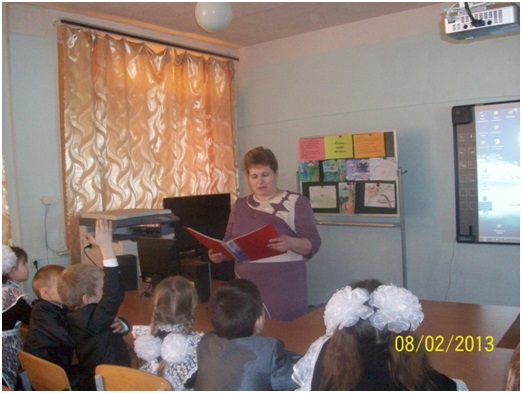 Оборудование: проектор, экран; презентация; репродукция картины М.А.Врубеля “Царевна Лебедь”, карта звездного неба (с выделенными на ней цветными полосками образы птиц в созвездиях); звуковые файлы: П.И.Чайковский “Лебединое озеро” (отрывок), голоса птиц в природе; слайды и видеофайлы с птицами; изготовленные значки “Юный орнитолог” (3 шт.); выставка детских рисунков.Цель. Создание условий для формирования собственного жизненного опыта учащихся по взаимодействию с окружающим миром, а также формирование познавательного интересаЗадачи.1.Показать разнообразное значение птиц в природе и их значение для человека.2.Развитие кругозора учащихся, стимулирование к поиску дополнительной информации.3.Развитие творческих задатков школьников.4.Воспитание бережного отношения к окружающему миру.Ход мероприятияВедущий. Миллионы лет назад, в юрском периоде мезозойской эры, от древних рептилий археоптериксов произошли птицы, (Презентация. Слайд) и доселе мрачный мир, населенный лишь динозаврами, огласило птичье пение (Звуковой файл “Голоса птиц”). А еще через миллионы лет зашагал по планете человек, способный оценить это пение. Поднял человек голову вверх, посмотрел в голубое небо, а в небе жаворонок! Поет, заливается, трепещет крылышками. Посмотрел человек в сторону, а там орел парит свободно, легко! (Сопровождаются фрагментами видео из ВВС “Птицы”.)Ежегодно 1-го апреля весь мир отмечает Международный день птиц. В этот день в 1906 году была подписана Международная конвенция об охране птиц. Сегодня мы поближе познакомимся с миром пернатых.– Скажите, какая наука изучает птиц? (Орнитология, слайд.)– Так вот, самые знающие птиц ученики, а также наиболее активные, получат значок “Юный орнитолог”.– Весной пробуждается природа, и птицы первыми напоминают нам об этом.1-й учащийся.Полюбуйся: весна наступает,Журавли караваном летят,В ярком золоте день утопает,И ручьи по оврагам шумят.2-й учащийся.Скоро гости к тебе соберутся,Сколько гнезд понавьют, посмотри!Что за звуки, за песни польютсяДень-деньской от зари до зари.3-й учащийся.На солнце темный лес зардел,В долине пар белеет тонкий,И песню раннюю запелВ лазури жаворонок звонкий.Ведущий. Многие поэты описывали в своих стихотворениях птиц или использовали их образы. (Чтение стихотворения А.Прокофьева “Соловьи”.)– Ребята, а какие вы еще знаете стихотворения о птицах? (Учащиеся читают несколько стихотворений.)Ведущий. Благодаря поэтическому отношению человека ко всему, что его окружает, птицы вознеслись на небо. Есть на небе созвездия Райской птицы, Журавля, Павлина и Феникса, но мы не можем видеть их: все они расположены в Южном полушарии. Зато на нашем родном небе Северного полушария парят созвездия Лебедя и Орла, они хорошо видны погожими летними ночами. (Слайд с созвездиями.)2-й учащийся. Интересна легенда, которая вознесла орла на небо. Помните миф о Прометее? Однажды Зевс разгневался на людей и лишил их огня. Но титан Прометей похитил огонь и вернул его людям. Разгневанный Зевс велел приковать Прометея к скале и пробить ему грудь копьем. Огромный орел ежедневно прилетал клевать печень титана, которая за ночь отрастала вновь. Страшные муки Прометея длились тысячелетия, пока Геракл не убил орла и не освободил титана.3-й учащийся. Орел – сильная птица, с острым клювом и когтями, символ могущества и власти. (Слайд с изображением орла.)– Какие государства поместили орла на своем гербе? (Россия, Польша, Германия и др. – слайд.)– А какая птица на гербе нашего района? (Утка, слайд.)– А где у нас разводят орлов и соколов? (В Карасукском питомнике.)– Каких птиц нашего района вы еще знаете? (Гуси, утки, чибисы, синицы, снегири, сороки и др. – слайд.)– Угадайте по пению, это голоса каких птиц? (Звуковой файл “Голоса птиц в природе”.)4-й учащийся. Вернемся вновь к звездному небу. По нему, вытянув шею и широко раскинув крылья, “летит” вдоль Млечного Пути созвездие Лебедя. Созвездие Лебедя большое. Как же лебедь “взлетел” на небо? У этолийского царя была дочь Леда. Плененный дивной красотой ее, Зевс явился однажды купавшейся в реке Леде в образе лебедя. Древние греки считали, что созвездие Лебедь и есть сам Зевс Громовержец: скрываясь от ревности своей жены Геры, летит он в облике лебедя на свидание к красавице Леде.Ведущий. Ребята, посмотрите на картину Михаила Александровича Врубеля “Царевна Лебедь”. (Репродукция картины и слайды.)– Как вы думаете, какое произведение подтолкнуло художника написать эту картину? (“Сказка о царе Салтане”.)– Кто автор этой сказки? (А. С. Пушкин, слайд.)Ведущий. (Комментирует выставку рисунков ребят.)– Обратите внимание на нашу выставку. На ней представлены работы ребят, которые изображали птиц. Многие нарисовали тех птиц, которых они видели, а некоторые нарисовали и тех, которых хотели бы увидеть.Ведущий. Не только художники, но и композиторы использовали образ птиц в своих произведениях.(Звучит отрывок из балета “Лебединое озеро” П.И.Чайковского.)6-й учащийся. Вслушайтесь в эти чудные звуки. “Лебединое озеро” – первый написанный П.И.Чайковским балет. Как прекрасна музыка, как точно передает она гордую красоту птицы.– Ребята, а какие еще сказки, в которых говорится о лебедях вы знаете? (“Дикие лебеди”, “Гуси-лебеди” др.)Ведущий. Многие назвали сказку Ганса Христиана Андерсена “Дикие лебеди”. Вспомните, как летят лебеди в теплые края. Это называется сезонной миграцией птиц. В пути им приходится многое терпеть: они страдают от голода и холода. Но все равно летят. (Слайд косяк лебедей)3-й учащийся. А сейчас мы вам споем песенку о нашей деревенской птичке, без которой мы бы не смогли обойтись. Отгадайте, кто это?Маленький мальчишка в сером армячишкеПо двору шныряет, крошки собирает. (Воробей – слайд.)Ведущий. Многое вы знаете о птицах, но многое вам и не известно. Вот, например:1-й учащийся. А знаете ли вы, что...Колибри едят до 60 раз в сутки. Эти птички – самые маленькие на Земле. Они питаются нектаром, и перелетая с цветка на цветок, машут крыльями со скоростью 80 раз в секунду. (Слайд – колибри.)Самая большая птица – североафриканский страус обитает между Нигером и Суданом. Рост самца – 2 м 74 см, вес – 156,6 кг. Он самый быстрый бегун в мире, развивает скорость до 120 км/ч, прыжки его до 8 м. (Слайд – страус.)Наибольшая высота, на которой могут летать птицы – 8230 м. именно на этой высоте пилот гражданского самолета обнаружил 30 лебедей-крикунов. (Слайд – лебеди.)Самые зрячие птицы: золотистый орел может видеть на расстоянии 3,2км зайца, а сапсан замечает голубя на расстоянии более 8км. (Слайд – орел.)Ведущий. Пробуждается природа, наполняются живительным соком деревья – всюду жизнь! Так и хочется сказать, что птицы на крыльях весну принесли!2-й учащийся.Все на улицу скорей –Надо торопиться!Из-за гор, из-за морейПрилетели птицы.После зимней тишины,После стужи зимнейНаши гости в честь весныРаспевают гимны.– Каких птиц называют вестниками весны? (Грачей, скворцов, жаворонков.)Ведущий. Человек любуется птицами. Он пишет о них стихи, песни, картины. А зачем человеку птицы?– Могут ли птицы жить без человека?– А человек без птиц?– Почему?– Совершенно верно, но, к сожалению очень много видов птиц уже уничтожено, многие занесены в Красную книгу. (Показ слайдов с птицами, которых уже не существует.) Поэтому мы должны заботится о птицах, которые нас окружают.– Что мы можем для них сделать? (Кормушки, домики, подкармливать и т.д.)– А теперь послушайте внимательно рассказ В.Астафьева “Зачем я убил коростеля?” и ответьте, почему человек, проживший довольно долгую жизнь, прошедший войну, всю жизнь сожалел о содеянном в детстве проступке? (Прослушивание записи рассказа.)– Так вот, ребята, прежде, чем совершать какие-то поступки, особенно связанные с живыми существами, подумайте, а стоит ли ваша минутная слабость загубленной понапрасну жизни? Не будите ли вы раскаиваться об этом после?5-й учащийся.Пускай всегда такой обычайВ моей останется стране-Встречать любовно стаи птичьи,Всем сердцем радуясь весне.Ведущий. А теперь пришла пора подвести итоги. Наше жюри оценило ваше участие в празднике и лучшие знатоки птиц, а также активные участники награждаются знаками “Юный орнитолог”.(Все участники хором.)Берегите птиц – они часть живой природы!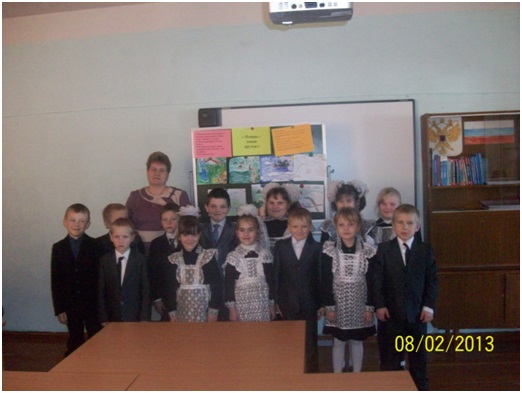 